т. 8 906 906 02 88             info@standart54.pro
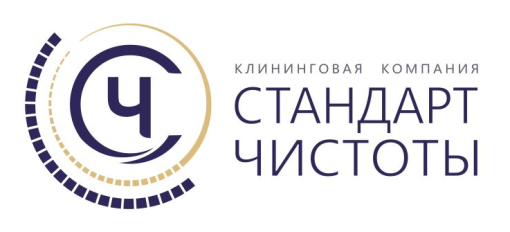 Прайс на услугиУборка квартир, домов, коттеджейМытье оконХимчистка мягкой мебелиДополнительные услугиДополнительные наценки*Минимальная стоимость заказа 2000 руб
*Выезд менеджера по городу для полного расчета работ БЕСПЛАТНО!УСЛУГАЦЕНАГенеральная уборкаот 100 р/м2Послестроительная уборкаот 120 р/м2Уборка после чрезвычайных ситуацийот 150 р/м2Ежедневная уборка (квартира до 60 м2)от 50 /м2рУСЛУГАЦЕНАБалконный блок (узкое одностворчатое окно с балконной дверью)750 рБалконный блок (двухстворчатое окно с балконной дверью)1000 рСтворка стандартного окна от 250 рУСЛУГАЦЕНАДиван 2-х местныйот 1000 рДиван 3-х местныйот 1500 рДиван угловойот 2000 рСтул, пуфот 250 рКреслоот 500 рДиванные подушкиот 200 рМатрас детский 750 рМатрас односпальный1000 рМатрас двухспальный1500 рУСЛУГАЦЕНАМытье холодильникаот 750 рМытье натяжного потолкаот 100 р/м2Мытье люстр от 280 рЧистка духового шкафа от 550 рЧистка микроволновки от 300 рУдаление неприятных запахов (квартира до 60 м2) от 1600 рУслуга "отодвинуть мебель" от 300 рОчистка кафельных швов (пол, стены) от 200 р/м2УСЛУГАЦЕНАСильная степень загрязненностинаценка от 20-100%Отдаленные районы от 200 рВыезд за город (область) от 20 р/кмУСЛУГА ДЛЯ  ЮР. ЛИЦЦЕНАЕжедневная уборка офисов до 200 м2 от 25 р/м2Генеральная уборка офисовот 75 р/м2Уборка нежелых помещений после ремонта (до 200 м2)от 75 р/м2Уборка нежелых помещений после ремонта (от 200 до 500 м2)от 50 р/м2Уборка нежелых помещений после ремонта (от 500 дол 1000 м2) от 20 р/м2Уборка нежелых помещений после ремонта (от 1000 и более м2) от 15 р/м2